  MADONAS NOVADA PAŠVALDĪBA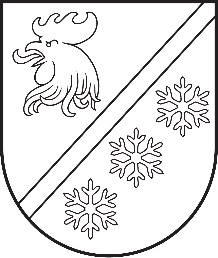 Reģ. Nr. 90000054572Saieta laukums 1, Madona, Madonas novads, LV-4801 t. 64860090, e-pasts: pasts@madona.lv ___________________________________________________________________________MADONAS NOVADA PAŠVALDĪBAS DOMESLĒMUMSMadonā2023. gada 29. jūnijā							          		Nr. 390									     (protokols Nr. 9, 32. p.)Par pašvaldības kustamās mantas – trīs traktoru un automašīnas atsavināšanu, nosacīto cenu un izsoles noteikumu apstiprināšanuApzinot pašvaldības kustamo mantu, kā arī izvērtējot saņemto informāciju no pagastu un apvienību pārvaldēm, tika konstatēts, ka pašvaldības īpašumā ir atsevišķas transporta un traktortehnikas vienības, kurām vairs nav turpmāka pielietojuma un tās nav nepieciešamas pašvaldības funkciju veikšanai – Vestienas pagasta pārvaldē automašīna OPEL Combo (pirmās reģistrācijas datums 16.01.2003.) un Lubānas apvienības pārvaldē traktors T-40 (izlaiduma gads 1987), traktors MTZ-82 (izlaiduma gads 1985), traktors T-16 (izlaiduma gads 1984).Tehniskais eksperts Ansis Vāsbergs (sertifikāts AA Nr.408) veicis kustamās mantas novērtējumu. Atbilstoši novērtējumam tehnikas iespējamā tirgus cena ir: automašīnai OPEL Combo – 225 EUR, traktoram T-40 – 1840 EUR, traktoram MTZ-82 – 6550 EUR, traktoram T-16 – 1900 EUR.Publiskas personas mantas atsavināšanas likuma 8.panta sestajā daļā noteikts, ka kustamās mantas nosacīto cenu apstiprina institūcija, kura saskaņā ar šā likuma 6. panta nosacījumiem ir tiesīga atļaut attiecīgās mantas atsavināšanu. Saskaņā ar Publiskas personas mantas atsavināšanas likuma 6. panta otrās daļas nosacījumu atļauju atsavināt atvasinātas publiskas personas kustamo mantu dod attiecīgās atvasinātās publiskās personas lēmējinstitūcija vai tās noteikta institūcija. Saskaņā ar likuma “Par pašvaldībām” 14. panta pirmās daļas 2. punktu, pildot savas funkcijas, pašvaldībām likumā noteiktajā kārtībā ir tiesības: iegūt un atsavināt kustamo un nekustamo mantu. Ievērojot Publiskas personas mantas atsavināšanas likuma 10. panta pirmajā daļā noteikto, izsoles noteikumus apstiprina atvasinātas publiskas personas lēmējinstitūcija.Pamatojoties uz Publiskas personas mantas atsavināšanas likuma 8. panta sesto daļu, 6. panta otro daļu, 10. panta pirmo daļu, 9. panta otro daļu, ņemot vērā 14.06.2023. Uzņēmējdarbības, teritoriālo un vides jautājumu komitejas un 20.06.2023. Finanšu un attīstības komitejas atzinumus, atklāti balsojot: PAR – 16 (Agris Lungevičs, Aigars Šķēls, Aivis Masaļskis, Andris Dombrovskis, Andris Sakne, Artūrs Čačka, Artūrs Grandāns, Arvīds Greidiņš, Gunārs Ikaunieks, Guntis Klikučs, Iveta Peilāne, Kaspars Udrass, Māris Olte, Rūdolfs Preiss, Sandra Maksimova, Zigfrīds Gora), PRET – NAV, ATTURAS –  NAV, Madonas novada pašvaldības dome NOLEMJ:Atsavināt pašvaldības kustamo mantu - automašīnu OPEL Combo reģ. Nr. HR4025, traktoru T-40 reģ. Nr. T8086LB, traktoru MTZ-82 reģ. Nr. T8085LB, traktoru T-16 reģ. Nr. T772LA , pārdodot tos mutiskā izsolē ar augšupejošu soli.Noteikt pašvaldības kustamās mantas nosacīto cenu:Automašīna OPEL Combo reģ. Nr. HR4025 – 225 EUR;Traktors T-40 reģ. Nr. T8086LB – 1840 EUR;Traktors MTZ-82 reģ. Nr. T8085LB – 6550 EUR;Traktors T-16 reģ. Nr. T772LA – 1900 EUR.Apstiprināt pašvaldības kustamās mantas izsoles noteikumus (izsoles noteikumi 1., 2., 3. un 4. pielikumā).Uzdot Pašvaldības īpašuma iznomāšanas un atsavināšanas izsoļu komisijai organizēt kustamās mantas izsoli.Kontroli par lēmuma izpildi uzdot pašvaldības izpilddirektoram U. Fjodorovam.              Domes priekšsēdētājs				             A. Lungevičs	Bodžs 26165144ŠIS DOKUMENTS IR ELEKTRONISKI PARAKSTĪTS AR DROŠU ELEKTRONISKO PARAKSTU UN SATUR LAIKA ZĪMOGU